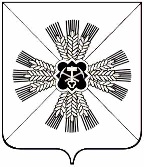 КЕМЕРОВСКАЯ ОБЛАСТЬ ПРОМЫШЛЕННОВСКИЙ МУНИЦИПАЛЬНЫЙ РАЙОНАДМИНИСТРАЦИЯОКУНЕВСКОГО СЕЛЬСКОГО ПОСЕЛЕНИЯПОСТАНОВЛЕНИЕот «20» сентября 2017г. №76с.ОкуневоОб утверждении плана мероприятий по подготовке к безопасному пропуску ледохода и паводковых вод в 2018 годуВ соответствии с законом Кемеровской области от 02.11.1998 г. № 50-ОЗ «О защите населения и территории Кемеровской области от чрезвычайных ситуаций природного и техногенного характера», в целях организации безаварийного пропуска ледохода и паводковых вод в 2018 году на территории Окуневского сельского поселения:1. Утвердить прилагаемый План мероприятий по подготовке к безопасному пропуску ледохода и паводковых вод в 2018 году.2. Настоящее постановление подлежит обнародованию на информационном стенде администрации Окуневского сельского поселения и размещению на официальном сайте администрации Промышленновского муниципального района в информационно-телекоммуникационной сети «Интернет» в разделе «Поселения». 3. Контроль за исполнением настоящего постановления оставляю за собой.4. Настоящее постановление вступает в силу со дня подписания.УТВЕРЖДЕНпостановлением администрации Окуневского сельского поселенияот 20.09.2017 №76П Л А Нмероприятий по подготовке к безопасному пропуску ледохода и паводковых вод в 2018 годуГлаваОкуневского сельского поселения В.В. Ежов№п\п мероприятиясрокОтветственный1. Проверка состояния гидротехнических сооружений с составлением соответствующих актовдо 29.09.2017 гТрофимов В.А.2Спуск воды в гидротехнических сооружений до безопасного уровнядо 29.09.2017 гНикифоров С.В.3.Проведение разъяснительных работ с населением о необходимости очистки кюветов, водопропускных трубдо 29.09.2017 гТрофимов В.А.4.Очистка кюветов, канав очистка и консервация на зимний период водопропускных труюдо 15.10.2017Трофимов В.А.частный сектор5.Определение мест для размещения скота, попадающего в зону возможного затопленияфевраль Администрация поселения6. Определение мест организации пунктов временного размещения населения на территориях, подверженных подтоплениюфевраль 2018Администрация поселения7Вскрытие дорогфевраль-мартТрофимов В.А.8Вскрытие канав, кюветов, водопропускных трубмарт 2018Администрация поселения , частный сектор9Проведение разъяснительных работ с населением о необходимости вскрытия водопропускных труб, канав, кюветовмарт 2018Трофимов В.А.10.Направление письменных уведомлений жителям попавшим в зону возможного затопления о необходимости страхования жилых домов и имуществамарт Трофимов В.А.